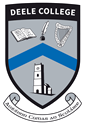 Book Rental Scheme Terms and ConditionsDeele College offers a book rental scheme to all students enrolled in the College.The following terms and conditions apply to the Book Rental Scheme for 2020-21:The scheme is voluntary.  Book lists can be supplied to parents if they decide not to engage in the scheme.If books are lost or damaged, students will be asked to pay part or full compensation to cover such loss or damage.  Rental charges are as follows: 1 Student:			€1502 Students:			€2703 Students:			€325Each additional student: 		€50Leaving Certificate Applied: 	€75Transition Year: 			€300This annual fee includes rental of lockers, school journals and textbooks.Purchase of school stationery, dictionaries and class materials will remain the responsibility of the students’ parents.To qualify for admission to the scheme the entire rental fee must be paid on or before the first day of the new school year 2020-2021. School books will not be issued to any student until the entire book rental fee is paid in full. The books supplied under the scheme will remain at all times the property of Deele College.  The rented items will be subject to inspection at any time by the Book Rental Programme Coordinator or any member of the teaching staff.Membership of the scheme is at the discretion of the College.  Any pupil found to be abusing the rented books will have their membership of the scheme terminated. These students will be required to supply their own text books for the remainder of their time in the College.Books supplied under the scheme may be new or second hand. It is the responsibility of the student to maintain the books allocated to him or her in the best possible conditions. Admission to the scheme in the second and subsequent years is conditional on the safe return of all books supplied and full payment of the book rental fee in the previous year. Please make all payments online at www.way2pay.org Deele College will supply information on how to complete these payments on-line. Please indicate your acceptance of these terms by you and your son / daughter by signing the form below and returning it to your sons / daughter’s Class Tutor as soon as possible.Yours faithfully,Mr Joe Boyle, Principal Deele College ---------------------------------------------------------------------------------------------------------------------------------------Deele College Book Rental Scheme I have read and understand the terms of conditions of the Book Rental Scheme from Deele College, Raphoe for the academic year 2020-21. Signed by Parent/Guardian: ________________________ 	Signed by Student: ____________________       Date: _______________ 